I. Mục tiêu1. Kiến thức:- Hệ thống kiến thức từ bài 15 đến bài 28- Vận dụng kiến thức vào giải thích các hiện tượng thực tế và giải các bài tập liên quan đến định luật ôm, các loại đoạn mạch, định luật Jun – Len xơ; quy tắc nắm tay phải; quy tắc bàn tay trái.....2. Kỹ năng:- Giải bài tập trắc nghiệm, định tính, định lượng3. Thái độ:- Trung thực, cẩn thân khi làm bài4. PTNL:- Giải quyết vấn đề, tính tự  giác, tổng hợp kiến thức, xử lí số liệu...II. Câu hỏi:Mức độ nhận biếtCâu 1: Nam  châm vĩnh cửu có thể hút được các vật nào sau đây?A. Sắt, thép, niken    		B. Sắt, nhôm, vàng            C. Nhôm, đồng, chì		D. Sắt, đồng, bạc Câu 2. Nam  châm vĩnh cửu có thể hút được các vật nào sau đây?A. Sắt, thép, niken    		B. Sắt, nhôm, vàng            C. Nhôm, đồng, chì		D. Sắt, đồng, bạc Câu 3: Điều nào sau đây là đúng khi nói về các cực từ của ống dây có dòng điện chạy qua? A. Đầu có dòng điện đi ra là cực Nam, đầu còn lại là cực Bắc. B. Đầu có dòng điện đi vào là cực Nam, đầu còn lại là cực Bắc.C. Đầu có đường sức từ đi ra là cực Bắc, đầu còn lại là cực Nam. D. Đầu có đường sức từ đi vào là cực Bắc, đầu còn lại là cực Nam.Câu 4: Từ trường không tồn tại ở đâu:A. Xung quanh nam châm.                                    B. Xung quanh dòng điện.C. Xung quanh trái đất.                                         D. Xung quanh điện tích đứng yên.2) Mức độ HiểuCâu 5: Muốn cho một cái đinh thép trở thành một nam châm, ta làm như sau:A. Quét mạnh một đầu đinh vào một cực của nam châm.         B. Hơ đinh trên lửa.C. Dùng len cọ xát mạnh nhiều lần vào đinh.                	          D. Lấy búa đập mạnh vào đầu đinh.Câu 6: Các nam châm điện được mô tả như hình sau: 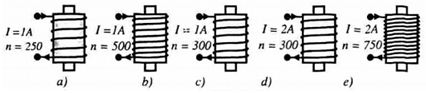 Hãy cho biết nam châm nào mạnh hơn:A. Nam châm a                                                       B. Nam châm cC. Nam châm b                                                        D.  Nam châm eCâu 7:  Muốn nam châm điện mất hết từ tính cầnA. ngắt dòng điện đi qua ống dây của nam châm.      B. lấy lõi sắt non ra khỏi lòng ống dây.                      C. tăng cường độ dòng điện chạy qua các vòng dây. D. thay lõi sắt non bằng lõi niken trong lòng ống dây.3) Mức độ vận dụngCâu 8: Theo qui tắc nắm tay phải thì bốn ngón tay hướng theo: A. Chiều dòng điện chạy qua các vòng dây. 	B. Chiều đường sức từ. C. Chiều của lực điện từ. 	 	D. Không hướng theo chiều nào.Câu 9: Hai điện trở R1 , R2 mắc song song với nhau . Biết R1 = 8Ω điện  trở tương đương của mạch là Rtđ = 4Ω . Thì R2 là :	A. R2 = 8 Ω	B. R2 = 3,5Ω	C. R2 = 2Ω 	D. R2 = 6Ω4) Mức độ vận dụng caoCâu 10: Một bếp điện được sử dụng với hiệu điện thế 220V thì dòng điện chạy qua bếp điện có cường độ 2A. Dùng bếp này đun sôi được 1 lít nước từ nhiệt độ ban đầu 200 trong thời gian 20 phút. Tính hiệu suất của bếp điện, biết nhiệt dung riêng của nước là c = 4200J/kg.K?A. 84,8 % 		B. 40% 		C. 56,6% 			D. 63,64%TRƯỜNG THCS VIỆT HƯNGBỘ CÂU HỎI TNKQ MÔN: VẬT LÍ 9                          Năm học: 2023 -2024                      BGH duyệtTổ (nhóm) CMGV lậpKiều Thị TâmNguyễn Thị ThúyLê Thị Lừng